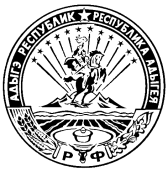 МИНИСТЕРСТВО ФИНАНСОВ РЕСПУБЛИКИ АДЫГЕЯП Р И К А Зот 24.10.2017 г.                                                       		                                     	№ 111-Аг. МайкопОб утверждении методики распределения дотаций на частичную компенсациюдополнительных расходовна повышение оплаты трудаработников бюджетной сферына 2018 годприказываю:Утвердить методику распределения дотаций на частичную компенсацию дополнительных расходов на повышение оплаты труда работников бюджетной сферы на 2018 год.Контроль за исполнением настоящего приказа возложить на первого заместителя Министра финансов Республики Адыгея Косиненко Е.В.3.	Настоящий приказ вступает в силу с момента его подписания.Министр									Д.З. ДолевПриложениек приказуМинистерства финансовРеспублики Адыгеяот 24.10.2017 г. № 111-АМетодика распределения дотаций на частичную компенсацию дополнительных расходов на повышение оплаты труда работников бюджетной сферы на 2018 год1. Дотации на частичную компенсацию дополнительных расходов на оплату труда работников бюджетной сферы (далее - дотация) предоставляются в целях оказания дополнительной финансовой помощи муниципальным районам (городским округам) Республики Адыгея (далее – МР (ГО)) в рамках реализации указов Президента Российской Федерации от 7 мая 2012 г. 
№ 597 «О мероприятиях по реализации государственной социальной политики», 
от 1 июня 2012 г. № 761 «О Национальной стратегии действий в интересах детей на 2012 - 2017 годы» (далее – указы Президента Российской Федерации).2. Распределение дотаций осуществляется на основании данных, полученных от Министерства образования и науки Республики Адыгея, Министерства культуры Республики Адыгея, Территориального органа Федеральной службы государственной статистики по Республике Адыгея.3. Распределение дотаций между бюджетами МР (ГО) осуществляется по формуле:где:Дi - размер дотации, предоставляемой бюджету i-го МР (ГО) в очередном финансовом году;Д – размер дотации на очередной финансовый год, распределяемой между МР (ГО);ПЧi – показатель численности получателей услуг в сфере образования и культуры i-го МР (ГО) за отчетный год;Вiопт - показатель достижения i-м МР (ГО) целевых показателей оптимизации сети муниципальных организаций в отраслях социальной сферы за отчетный год;БОi - уровень расчетной бюджетной обеспеченности i-го МР (ГО) на очередной финансовый год, рассчитанный в соответствии с методикой распределения дотаций на выравнивание бюджетной обеспеченности МР (ГО), утвержденной Законом Республики Адыгея «О межбюджетных отношениях в Республике Адыгея»;n - количество МР (ГО) - получателей дотации.4. Дотация не предоставляется МР (ГО), у которых уровень расчетной бюджетной обеспеченности на очередной финансовый год (БОi) превышает значение 1,5.5. Показатель численности получателей услуг в сфере образования и культуры i-го МР (ГО) за отчетный год (ПЧi) определяется по формуле: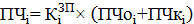 где:КiЗП - соотношение среднемесячной начисленной заработной платы наемных работников в организациях, у индивидуальных предпринимателей и физических лиц (среднемесячный доход от трудовой деятельности) в i-м МР (ГО) к среднемесячной начисленной заработной плате наемных работников в организациях, у индивидуальных предпринимателей и физических лиц (среднемесячному доходу от трудовой деятельности) в Республике Адыгея принимается равным 1;ПЧоi – показатель численности получателей услуг в сфере образования i-го МР (ГО) за отчетный год;ПЧкi - показатель численности получателей услуг в сфере культуры i-го МР (ГО) за отчетный год.6. Показатель численности получателей услуг в сфере образования i-го МР (ГО) за отчетный год (ПЧоi) определяется по формуле:где:Кдиспi – коэффициент дисперсности расселения населения по i-ому МР (ГО) в отчетном году, рассчитанный в соответствии с методикой распределения дотаций на выравнивание бюджетной обеспеченности МР (ГО), утвержденной Законом Республики Адыгея «О межбюджетных отношениях в Республике Адыгея»;Квнешкi - коэффициент численности детей, посещающих организации дополнительного образования в МР (ГО) в отчетном году, рассчитанный в соответствии с методикой распределения дотаций на выравнивание бюджетной обеспеченности МР (ГО), утвержденной Законом Республики Адыгея «О межбюджетных отношениях в Республике Адыгея»;УВ(допо)i – удельный вес численности обучающихся в образовательных организациях i-го МР (ГО), реализующих дополнительные общеобразовательные программы (допо) в общей численности обучающихся в образовательных организациях Республики Адыгея, реализующих дополнительные общеобразовательные программы, в отчетном году.ДРзп - доля дополнительных расходов на повышение оплаты труда и начисления категорий работников бюджетной сферы, перечень которых определен указами Президента Российской Федерации, в очередном финансовом году.7. Удельный вес численности обучающихся в образовательных организациях i-го МР (ГО), реализующих дополнительные общеобразовательные программы, в отчетном году (УВ(допо)i) определяется по формуле:где:Ч(допо)i - численность обучающихся в образовательных организациях i-го МР (ГО), реализующих дополнительные общеобразовательные программы (допо), в отчетном году по данным Министерства образования и науки Республики Адыгея;Ч(допо)РА - численность обучающихся в образовательных организациях Республики Адыгея, реализующих дополнительные общеобразовательные программы, в отчетном году - по данным Министерства образования и науки Республики Адыгея.8. Показатель численности получателей услуг в сфере культуры i-го МР (ГО) за отчетный год (ПЧкi) определяется по формуле:где:ДРзп - доля дополнительных расходов на повышение оплаты труда и начисления категорий работников бюджетной сферы, перечень которых определен указами Президента Российской Федерации, в очередном финансовом году;УВпнi - удельный вес численности постоянного населения, проживающего в i-м МР (ГО), в общей численности постоянного населения Республики Адыгея по состоянию на 1 января текущего финансового года;Кдиспi – коэффициент дисперсности расселения населения по i-ому МР (ГО) в отчетном году, рассчитанный в соответствии с методикой распределения дотаций на выравнивание бюджетной обеспеченности МР (ГО), утвержденной Законом Республики Адыгея «О межбюджетных отношениях в Республике Адыгея»;9. Удельный вес численности постоянного населения, проживающего в i-м МР (ГО), в общей численности постоянного населения Республики Адыгея по состоянию на 1 января текущего финансового года (УВпнi) определяется по формуле:где:Чпнi – численность постоянного населения, проживающего в i-м МР (ГО), по состоянию на 1 января текущего финансового года по данным Территориального органа Федеральной службы государственной статистики по Республике Адыгея;ЧпнРА - численность постоянного населения Республики Адыгея по состоянию на 1 января текущего финансового года по данным Территориального органа Федеральной службы государственной статистики по Республике Адыгея.10. Коэффициент достижения i-м МР (ГО) целевых показателей (нормативов) оптимизации сети муниципальных организаций в отраслях социальной сферы за отчетный год (Вiопт) определяется по следующим показателям: численность работников учреждений культуры; численность постоянного населения;численность детей в возрасте от 7 до 16 лет;численность педагогов организаций дополнительного образования Значения расчетного коэффициента достижения i-м МР (ГО) целевых показателей (нормативов) оптимизации сети муниципальных организаций в отраслях социальной сферы за отчетный год от 0 до 100 принимается равным 1, от 100 до 200 – равным 0,9, свыше 200 – равным 0,8.